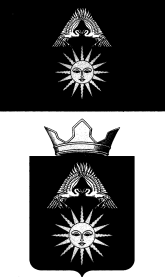 Р А С П О Р Я Ж Е Н И Е АДМИНИСТРАЦИИ РАХИНСКОГО СЕЛЬСКОГО   ПОСЕЛЕНИЯ СРЕДНЕАХТУБИНСКОГО  МУНИЦИПАЛЬНОГО РАЙОНА ВОЛГОГРАДСКОЙ ОБЛАСТИОт 16.08.2019 г. 		№ 89-р О внесении изменений в распоряжение администрации Рахинского сельского поселения № 146-р от 27.12.2018 «Об утверждении бюджетной сметы администрации  Рахинского сельского поселения на 2019 год».	На основании решения сельской Думы Рахинского сельского поселения № 96/267  от 14.08.2019 «О внесении изменений в решение Сельской Думы Рахинского 	сельского поселения Среднеахтубинского района Волгоградской 	области «О бюджете Рахинского сельского поселения на 2019 год и 	на период до 2021 года» от 27.12.2018 № 88/243»: 	1. Внести изменения в распоряжение администрации Рахинского сельского поселения № 146-р от 27.12.2018 «Об утверждении бюджетной сметы администрации  Рахинского сельского поселения на 2019 год»:	- утвердить изменения показателей  бюджетной сметы на 2019 финансовый  год (на плановый период 2020 и 2021 годов). 2. Контроль за исполнением настоящего распоряжения возложить на главного специалиста Калинину А.С.ГлаваРахинского сельского поселения                                         Ф.В. Усков